
Campus Boekentoren
Blandijnberg 2, 9000 Gent
StuArt@ugent.be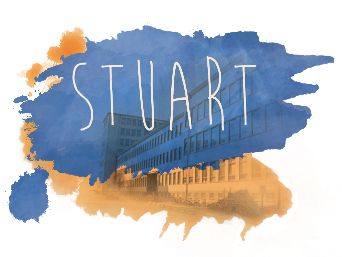 ______________________________________________________________________________________Statuten StuArtStudentenraad van de faculteit Letteren & Wijsbegeerte – UGentVerklarende woordenlijstVoor de toepassing van deze statuten wordt verstaan onderDB	Dagelijkse bestuurFLW	Faculteit Letteren en Wijsbegeerte van de Universiteit GentFSR	Facultaire StudentenraadGSR	Gentse StudentenraadOC	OpleidingscommissieStuArt	Studenten ArtesVR	VakgroepsraadOmschrijving & doel StuArt	Art. 1StuArt is de officiële Facultaire Studentenraad voor de studenten van de Faculteit Letteren en Wijsbegeerte van de Universiteit Gent.Art. 2StuArt verbindt zich ertoe de belangen van de studenten van de FLW te verdedigen. StuArt vormt een overlegplatform waar problemen gezamenlijk aangekaart kunnen worden en is een communicatieschakel van en naar studenten. Samenstelling StuArtArt. 3StuArt wordt geleid door een dagelijks bestuur. Dit DB zorgt voor de informatiedoorstroom tussen de verschillende niveaus studentenvertegenwoordiging, houdt de leden van StuArt op de hoogte van ontwikkelingen op elk niveau, stelt de agenda van de vergaderingen op, beheert het budget en leidt de vergaderingen. Het DB is verantwoordelijk voor de organisatie van de opvolging door het vastleggen van een verkiezingsvergadering voor het nieuwe DB en het opstellen van een bijhorend kiesreglement.Art. 3 (bis) °1 VoorzitterDe voorzitter van StuArt leidt het DB van StuArt, roept de leden bijeen voor een vergadering en stelt samen met de secretaris de agenda voor de vergadering op en staat samen met de secretaris in voor de briefwisseling. De voorzitter is een verkozen studentenvertegenwoordiger in de FR. De voorzitter is verantwoordelijk voor het contact en de doorstroom van informatie tussen StuArt en de GSR (zie art. 5)°2 VicevoorzitterDe vicevoorzitter is samen met de voorzitter een complementair duo, bij (tijdelijke) afwezigheid van de voorzitter neemt de vicevoorzitter diens functies over. De vice-voorzitter zal ook, wanneer de voorzitter diens ontslag indient of uit diens functie wordt ontzet, de voorzitter opvolgen. Daarna zullen er verkiezingen komen voor de functie van vice-voorzitter. De vicevoorzitter is verantwoordelijk voor de inhoudelijke thema’s waarrond Stuart werkt en het onderhouden van het contact met de studentenkringen van de faculteit. De vicevoorzitter is een verkozen studentenvertegenwoordiger in de FR. °3 SecretarisDe secretaris van StuArt staat in voor het verslag van de vergadering, het versturen van de uitnodiging en agenda van de vergaderingen en staat samen met de voorzitter in voor de briefwisseling en het opstellen van de agenda.°4 PenningDe penning van StuArt verzorgt de subsidies en het gebruik daarvan. De penning beheert de onkosten die de leden maken en doet dat in overleg met de GSR en het Decanaat van de FLW.°5 Public relations (PR)De PR van StuArt verzorgt de externe communicatie. In overleg met de Algemene Vergadering (AV) staat de PR in voor de zichtbaarheid van StuArt bij de studenten, zoals daar zijn de website actualiseren, sociale media beheren en in samenwerking met de AV campagnes uitwerken.°7 BeleidsmedewerkersDe beleidsmedewerkers van StuArt staan in voor hetzij inhoudelijke hetzij logistieke ondersteuning van het DB. Inhoudelijke ondersteuning is gericht op inhoudelijke thema’s die de AV beslist verder uit te werken (vb. mentaal welzijn, diversiteit, duurzaamheid, onderwijs etc.). Logistieke ondersteuning heeft betrekking op allerlei organisatorische aspecten van de studentenraad (vb. communicatie, verkiezingen, onderhoud van het lokaal, event etc.).Beleidsmedewerkers staan in voor één specifieke opdracht en kunnen, indien gewenst, een werkgroep oprichten die zij samenroepen en voorzitten. De aanstelling van beleidsmedewerkers en invulling van de opdracht wordt door de AV beslist. Voor inhoudelijke medewerkers is het geen voorwaarde, maar wel een meerwaarde, om ook als studentenvertegenwoordiger in een facultaire of universitaire commissie te zetelen. Het bestaan van de functie moet elk jaar opnieuw gestemd worden door het nieuwe DB. Het nieuwe DB kan het oude raadplegen voor advies.°8 Overige functies	Wanneer de AV dit wenselijk acht kan zij andere DB-functies in het leven roepen. Art. 3 (tris)   °1 Verkiezing DBDe verkiezing van het DB gebeurt op de AV. Deze verkiezing gebeurt in consensus. Indien er geen consensus wordt bereikt, wordt er overgegaan tot een geheime stemming bij 2/3 meerderheid zoals aangegeven onder artikel 6. De verkiezing gebeurt jaarlijks op een AV tijdens het academiejaar die plaats moet vinden na het einde van het paasreces en vóór de inhaalweek van het tweede semester. Wanneer er verkiezingen voor studentenvertegenwoordigers plaatsvinden, dient deze laatste AV plaats te hebben na de officiële bekendmaking van de uitslag. Het mandaat van het DB gaat in op 1 september en loopt ten einde op 31 augustus. °2 Vrijwillig ontslag van DB-ledenElk DB-lid kan vrijwillig ontslag nemen. Indien een DB-lid vrijwillig ontslag wil nemen, dan brengt het lid de andere leden van het DB hiervan op de hoogte en wordt die vraag opgenomen in de agenda van de eerstvolgende AV. Op die volgende AV beraadslaagt de AV over het ontslag en het ontslagnemend DB-lid verschaft uitleg. De AV kiest onder de stemgerechtigde leden volgens de stemprocedure onder artikel 3 (tris) °1 een vervanger voor de functie van het ontslagen DB-lid. Indien er geen vervanger wordt gevonden, neemt het DB de functie van het ontslagnemend DB-lid waar.   °3 Afzetten van DB-leden (motie van wantrouwen)Een motie van wantrouwen tegen de voorzitter of andere leden van het DB of een verzoek tot uitsluiting van een lid, moet schriftelijk of via e-mail ingediend worden bij alle leden van het DB, uitgezonderd deze waarop de motie betrekking heeft, waarna de voorzitter dit punt op de agenda van de volgende AV plaatst en de betrokkene op de hoogte brengt. Wanneer de motie betrekking heeft op de voorzitter dan gebeurt dit door de vicevoorzitter die de desbetreffende vergadering voorzit. De motie van wantrouwen of het verzoek tot uitsluiting dient vergezeld te zijn van een substantiële schriftelijke motivering. De AV ontvangt ten laatste vierentwintig uur voor de aanvang van de volgende vergadering een afschrift van de schriftelijke motivering. Zo niet wordt de motie of het verzoek verdaagd tot de daaropvolgende AV. Op de AV die volgt op het indienen van de motie van wantrouwen of verzoek tot uitsluiting wordt deze motie of verzoek gemotiveerd waarna kan overgegaan worden tot een stemming bij 2/3 meerderheid zoals gespecificeerd onder artikel 6. Bij een motie van wantrouwen tegen het volledige DB wordt de vergadering voorgezeten door de oudste natuurlijke persoon van de AV, niet behorend tot het DB.Art. 4De AV van StuArt bestaat uit studentenvertegenwoordigers die via de officiële studentenverkiezingen aangesteld werden om te zetelen in de FR van de FLW, studentenvertegenwoordigers in een OC, VR en een andere erkende raad of commissie van de FLW, en ten slotte alle andere studenten van de FLW. Alleen studenten die aan de FLW studeren, kunnen stemgerechtigd zijn.Stemrecht zonder voorafgaande   voorwaarden    wordt    voorbehouden voor studentenvertegenwoordigers uit de FR, OC, VR en een andere erkende raad of commissie van de FLW en leden van het DB. Studenten die niet zetelen in een raad of commissie van de FLW, krijgen stemrecht op een AV als ze van 3 voorgaande AV's er minstens één meegemaakt en uitgezeten hebben. Afwezigen kunnen hun stem niet laten opnemen door een plaatsvervanger.Art. 5De AV kan ter vervanging van de voorzitter ook een alternatieve vertegenwoordiger kiezen voor de AV van de GSR. De vertegenwoordiger van StuArt voor de GSR heeft stemrecht in de AV van de GSR en is bij voorkeur een lid van het DB. De vertegenwoordiger kan een plaatsvervanger onder de stemgerechtigde leden van de AV aanduiden indien hij/zij/x verhinderd is. De plaatsvervanger hoeft geen lid van het DB van StuArt te zijn. De verkiezing van de vertegenwoordiger gebeurt in consensus. Indien er geen consensus wordt bereikt, wordt er overgegaan tot een geheime stemming bij 2/3 meerderheid zoals aangegeven onder artikel 6. De verkiezing dient plaats te vinden ten vroegste na de verkiezing van het DB en vóór de eerste AV van de GSR van het academiejaar.  Vergadering & agendaArt. 6  °1 VergaderingDe vergadering is de samenkomst van alle leden van StuArt, en kan samengeroepen worden door een DB-lid of door twee andere stemgerechtigde leden van de AV. Een AV wordt bij voorkeur een week en ten laatste 2 dagen op voorhand aangekondigd. i. Meerderheden  a Indien iets beslist wordt met een gewone meerderheid•  moet bij een even aantal stemgerechtigde aanwezigen, minstens de helft  van de stemgerechtigde aanwezigen plus 1 instemmen met de beslissing;•  moet bij een oneven aantal stemgerechtigde aanwezigen, minstens de helft van de stemgerechtigde aanwezigen instemmen met de beslissing.•  worden onthoudingen en ongeldige stemmen meegeteld bij de telling van het aantal stemmen. b Indien iets beslist wordt met een 2/3 meerderheid•  moet minstens twee derde van de stemgerechtigde leden instemmen met de beslissing;•  worden onthoudingen en ongeldige stemmen meegeteld bij de telling van het aantal stemmen.	ii.  Geheime stemmingEen geheime stemming is een stemming waarbij de anonimiteit van de stemmer gegarandeerd wordt. Een geheime stemming kan door elk aanwezig stemgerechtigd lid van de AV aangevraagd worden.iii. Staking van de stemmen a Bij een gewone meerderheid• is er sprake van een staking van stemmen indien zowel het aantal voorstemmen als het aantal tegenstemmen is kleiner dan de helft van het totale aantal uitgebrachte stemmen is.• of wanneer het aantal voorstemmen gelijk is aan het aantal tegenstemmen.b Bij een twee derde meerderheid• is het aantal voorstemmen kleiner dan 2/3 van het totale aantal uitgebrachte stemmen en is het aantal tegenstemmen kleiner of gelijk aan 1/3 van het totale aantal uitgebrachte stemmen.• is het aantal tegenstemmen kleiner dan 2/3 van het totale aantal uitgebrachte stemmen en is het aantal voorstemmen kleiner of gelijk is aan 1/3 van het totale aantal uitgebrachte stemmen.c   Tweede stemrondeIn geval van staking van stemmen volgt er een tweede stemronde. Een voorstel is goedgekeurd in de tweede stemronde indien het een gewone meerderheid haalt. Haalt het voorstel in deze tweede ronde niet die vereiste meerderheid, dan wordt het voorstel verworpen. d  Verdaging van de stemmingEen vijfde van de stemgerechtigde leden, twee DB-leden of een meerderheid van de aanwezige leden kunnen vragen een stemming te verdagen tot de volgende vergadering teneinde de mening te vragen van andere, niet-aanwezige studenten van de FLW. Deze vraag moet gesteld worden voor de eigenlijke stemprocedure is ingezet en kan de volgende vergadering niet opnieuw ingeroepen worden voor het betreffende agendapunt.Art. 7De agenda van de vergadering wordt opgesteld door de voorzitter en secretaris. Iedere student van de FLW heeft het recht om punten op de agenda te plaatsen. De vraag daartoe moet gericht worden aan de voorzitter en de secretaris en moet hen bereiken ten laatste 48h voor het plaatsvinden van de vergadering. Agendapunten die later ingediend worden moeten goedgekeurd worden bij het begin van de vergadering. De agenda moet ten laatste 24h voor de vergadering bekend gemaakt worden aan de leden van de AV. Art. 8De notulen van de vergadering worden bijgehouden door het DB. Alle AV-leden, evenals alle andere geïnteresseerden die hierom vragen, ontvangen een elektronisch afschrift van de notulen van de AV.  FinancieelArt. 9   °1 UitgavenHet DB heeft de bevoegdheid te beslissen over uitgaven van maximum 100 euro en is bevoegd voor de controle en uitbetaling van onkostennota’s. Alle onkosten moeten voldoende gemotiveerd worden en alle uitgaven hoger dan 100 euro moeten goedgekeurd worden door de AV.Goedgekeurd op 28/09/2020 door de Algemene vergadering van StuArt